Prováděcí smlouvak Rámcové smlouvě na zajištění modernizace systému centralizované ochrany objektůČíslo smlouvy objednatele: Spr 797/2017Název investiční akce: OS Chomutov trestní a civilní objekt - instalace systému SCO PČRSmluvní strany:Česká republika — Okresní soud v Chomutově(dále jen nebo „ Objednatel “) aTrade FIDES, a.s.(dále jen „ Dodavatel * j(společně dále také jen „Smluvní strany“, nebo jednotlivě „Smluvní strana“) uzavřely tuto Prováděcí smlouvu (dále jen „Prováděcí smlouva“) k Rámcové smlouvě (dále jen ,.RS“) na zajištění modernizace systému centralizované ochrany objektů ze dne 7. 6. 2017(dále jen „Rámcová smlouva“) v souladu s ustanoveními zákona č. 89/2012 Sb„ občanský zákoník, (dále jen „občanský zákoník“) a zákona č. 137/2006 Sb., o veřejných zakázkách (dále jen nebo „zákon o veřejných zakázkách“) k veřejné zakázce s názvem „Modernizace systému SCO Policie ČR“ č.j. MV-85737-261/VZ-2016.PŘEDMĚT SMLOUVYPředmětem této Prováděcí smlouvy je závazek Dodavatele poskytnout Objednateli plnění vsouladu se specifikací uvedenou v Příloze č. 1 této Prováděcí smlouvy a ve výzvě Objednatele k podání nabídky (dále též jen „Plnění“).Objednatel se zavazuje řádně dodané Plnění převzít a zaplatit za něj dohodnutou cenu, a tozpůsobem definovaným v této Prováděcí smlouvě a v Rámcové smlouvě.V případě, že předmětem Plnění dle této Smlouvy je i plnění, které naplňuje znaky autorskéhodíla dle zákona č. 121/2000 Sb., o právu autorském, o právech souvisejících s právem autorským a o změně některých zákonů (dále jen „autorský zákon“), bude v Příloze č. 1 uvedena informace o autorovi dodaného autorského díla, včetně uvedení druhu licence.CENACelková cena za Plnění dle této Prováděcí smlouvy činí:Celková cena bez DPH 187.258,80_KčDPH 39,324,34 KčCelková cena vč. DPH	226.583,14Kč.Cena za jednotlivé položky Plnění je uvedena v Příloze č. 1 této Prováděcí smlouvy.Plnění dle předmětu této smlouvy bude uskutečněno do 180 dnů.ÚČINNOST SMLOUVYSmluvní strany se dohodly, že pokud tato smlouva ke své účinnosti vyžaduje uveřejnění v registru smluv podle zákona č. 340/2015 Sb., o registru smluv, v platném znění, zajistí objednatel uveřejnění smlouvy v registru smluv nejpozději do 20 kalendářních dnů ode dne uzavření smlouvy, a to včetně všech případných následujících dohod, kterými se tato smlouva doplňuje, mění, nahrazuje nebo ruší. Před zasláním provede objednatel anonymizaci této smlouvy (včetně jejích příloh) v souladu se zákonem č. 101/2000 Sb., o ochraně osobních údajů a o změně některých zákonů, ve znění pozdějších předpisů. Anonymizaci vždy podléhají důvěrné informace, za které se považují veškeré informace, které jsou jako takové označeny, nebo jsou takového charakteru, že jejich vyzrazení či zveřejnění může přivodit kterékoliv smluvní straně újmu. Objednatel se zavazuje zaslat dodavateli potvrzení správce registru smluv o uveřejnění smlouvy bez zbytečného odkladu po jeho obdržení. Po podpisu oběma smluvními stranami tato smlouva, dle zákona 340/2015 Sb., o registru smluv, nabývá účinnosti dnem uveřejnění v registru smluv. Pokud nebude uveřejněna v registru smluv ani do tří měsíců ode dne, kdy byla uzavřena, je zrušena od jejího počátku. Pokud smlouva dle zákona 340/2015 Sb., o registru smluv zveřejnění nevyžaduje, pak nabývá účinnosti okamžikem jejího podpisuposlední Smluvní stranou.KOMUNIKACE SMLUVNÍCH STRAN, OPRÁVNĚNÉ OSOBYVeškerá komunikace mezi Smluvními stranami bude probíhat prostřednictvím oprávněných osob stanovených zákonem, smlouvou nebo jimi pověřených zástupců.V případě, že dojde ke změně oprávněných osob nebo kontaktních údajů u nich uvedených, jako je e-mail, tel., apod., povinná strana doručí písemné oznámení o této změně druhé Smluvní straně bez zbytečného odkladu.Kromě zákonných zástupců Smluvních stran, další osoby oprávněné jednat ve věcech plnění poskytovaného dle této Smlouvy, včetně práva podepsat akceptační protokol resp. předávací protokol:za dodavatele:xxxxxxxxxxxxx, vedoucí střediska v Ústí n.L.za objednatele:xxxxxxxxxxxxxxxxxx, bezpečnostní ředitelkaOSTATNÍ UJEDNÁNÍVeškerá ujednání této Prováděcí smlouvy navazují na RS a podmínkami uvedenými v RS se řídí, tj. práva a povinnosti či skutečnosti neupravené v této Prováděcí smlouvě se řídí ustanoveními RS. V případě, že ujednání obsažené v této Prováděcí smlouvě se bude odchylovat od ustanovení obsaženého v RS, má ujednání obsažené v této Prováděcí smlouvě přednost před ustanovením obsaženým v RS, ovšem pouze ohledně plnění sjednaného v této Prováděcí smlouvě.Tato Prováděcí smlouvaje vyhotovena ve 4 (čtyřech) stejnopisech s platností originálu, z nichž každá Smluvní strana obdrží 2 (dva) stejnopisy. Nedílnou součástí této Prováděcí smlouvy jsou následující přílohy:Příloha č. 1 - „Specifikace předmětu plnění a rozpočet ceny“V Chomutově dneV Ústí nad Labem dne 28.2.2020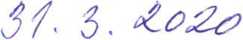 Objednatel: 										                     Dodavatel:Předsedkyně Okresního soudu v ChomutověVedoucí střediska Ústí n.L.Xxxxxxxxxxxxxxxxxxxxxxx                         		xxxxxxxČíslo smlouvy dodavatele:SMLPO-2019-991-000191Sídlo:IČO:Na Příkopech 663. 430 01 Chomutov 00024848Zastoupená:xxxxxxxxxxxxxxxxxxxxxxxx, předsedkyní OSBankovní spojení:ČNB Ústí n. L„ č. ú.: xxxxxxxxxxxxxxxxxxKorespondenční adresa:Na Příkopech 663, 430 01 ChomutovKontaktní osoba:xxxxxxxxxxxxx, bezpečnostní ředitelkaSídlo:IČO:Domych 57, 617 00 Brno 61974731DIČ:CZ61974731xxxxxxxxxxxxx, vedoucím střediska v Ústí nad LabemZastoupená:v plné moci ze dne 31.12.2019sp. zn. OR Bankovní spojení:KS v Brně oddíl B, vložka 2988KB Bmo-město, č.ú. xxxxxxxxxxxxxxxxxxxxxxxxKorespondenční adresa:Domych 57, 617 00 Brno